本館喜獲贈送聖嚴法師智慧結晶「法鼓全集」圖書一批2015年初，本館獲贈聖嚴法師智慧結晶「法鼓全集」圖書一批共31册，法鼓全集為聖嚴法師著作的完整集結，內容蒐集法師出版的著作，以及法師散見於各報章的文章，這套全集可說是聖嚴法師畢生智慧之結晶，站在深層文化的立場來看，它是學術研究的寶庫；站在大眾生活的立場來看，則又是健康實用的指南，希望可以嘉惠本校師生。本批圖書係由宜蘭縣羅東鎮郭玉美小姐為紀念其弟郭鎮安先生經整理後捐贈本館。郭鎮安先生畢業於南方澳南安國中，以近海捕魚為業，民國103年英才早逝，享年49。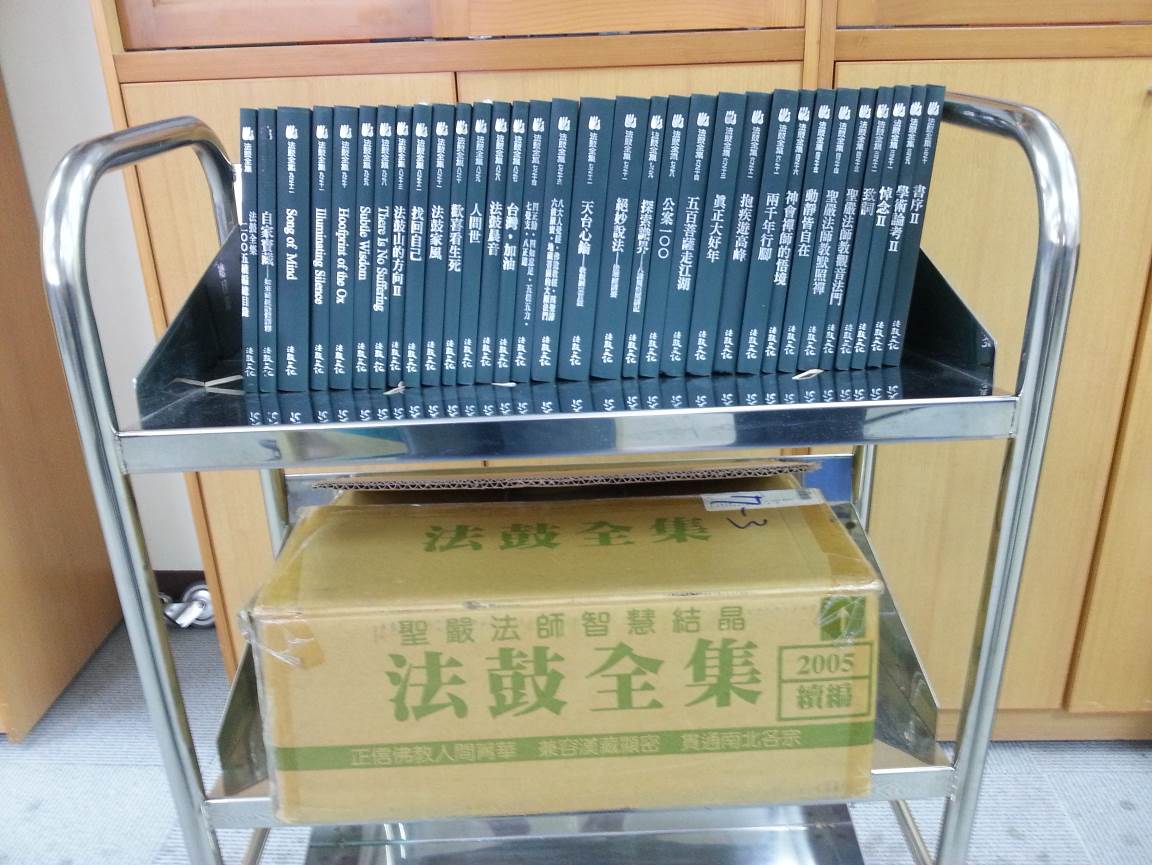 